Mathology Grade 1 Correlation – Alberta 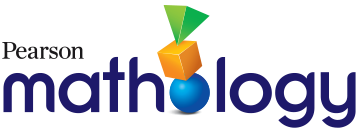 Geometry Cluster 2: 3-D SolidsOrganizing Idea: Geometry: Shapes are defined and related by geometric attributes.Guiding Question: In what ways can shape be characterized?Learning Outcome: Students interpret shape in two and three dimensions.Guiding Question: In what ways can shape be characterized?Learning Outcome: Students interpret shape in two and three dimensions.Guiding Question: In what ways can shape be characterized?Learning Outcome: Students interpret shape in two and three dimensions.Guiding Question: In what ways can shape be characterized?Learning Outcome: Students interpret shape in two and three dimensions.Guiding Question: In what ways can shape be characterized?Learning Outcome: Students interpret shape in two and three dimensions.KnowledgeUnderstandingSkills & ProceduresGrade 1 MathologyMathology Little BooksFamiliar two-dimensional
shapes includesquarescirclesrectanglestrianglesFamiliar three-dimensional shapes includecubesprismscylindersspherespyramidsconesA composite shape is composed of two or more shapes.A line of symmetry indicates the division between the matching halves of a symmetrical shape.A shape can be modelled in various sizes and orientations.

A shape is symmetrical if it can be decomposed into matching halves.Identify familiar shapes in various sizes and orientations.Geometry Cluster 2: 3-D Solids8: Exploring 3-D Solids9: Sorting 3-D Solids10: Identify the Sorting Rule11: ConsolidationMemory BookWhat Was Here?KindergartenThe Castle Wall Familiar two-dimensional
shapes includesquarescirclesrectanglestrianglesFamiliar three-dimensional shapes includecubesprismscylindersspherespyramidsconesA composite shape is composed of two or more shapes.A line of symmetry indicates the division between the matching halves of a symmetrical shape.A shape can be modelled in various sizes and orientations.

A shape is symmetrical if it can be decomposed into matching halves.Sort shapes according to one attribute and describe the sorting rule.Geometry Cluster 2: 3-D Solids8: Exploring 3-D Solids9: Sorting 3-D Solids10: Identify the Sorting Rule11: ConsolidationWhat Was Here?